Запишите в тетради число 2. 02 и Тему «Дробные рациональные уравнения»Повторите материал по учебнику: стр. 139 п. 2; 5Запишите решение уравнения № 603 (в) и запишите не достающие записи в решение: 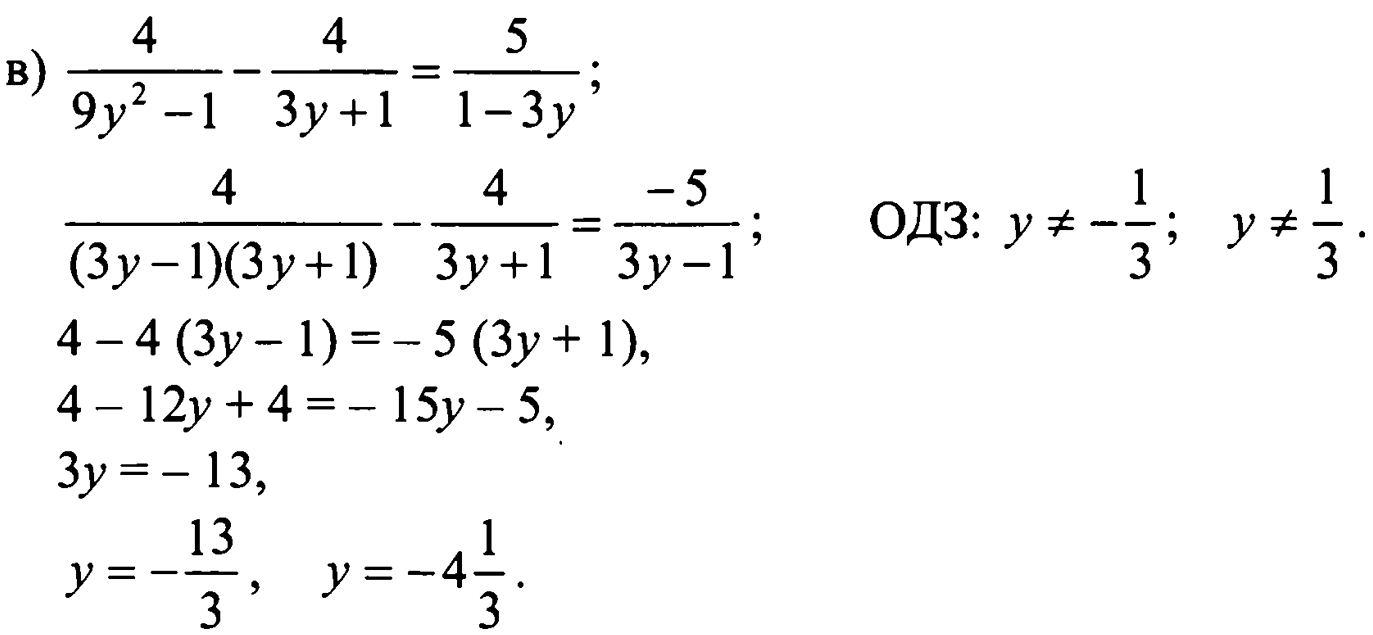 Выполните № 6о3 (а, б); решение запишите в тетрадьВыполните задания; решение запишите в тетрадь, сфотографируйте и отправьте по почте mvg2756@mail.ru; в теме письма указав класс и фамилию.Запишите в тетради число 3. 02 и Тему «Работа над ошибками»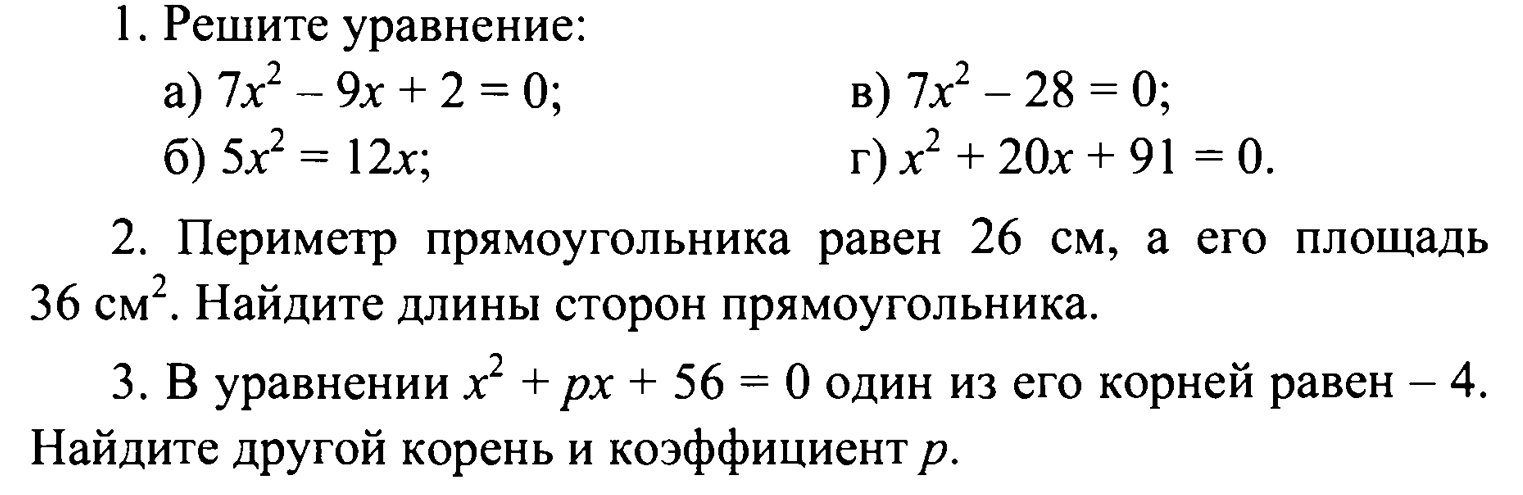 